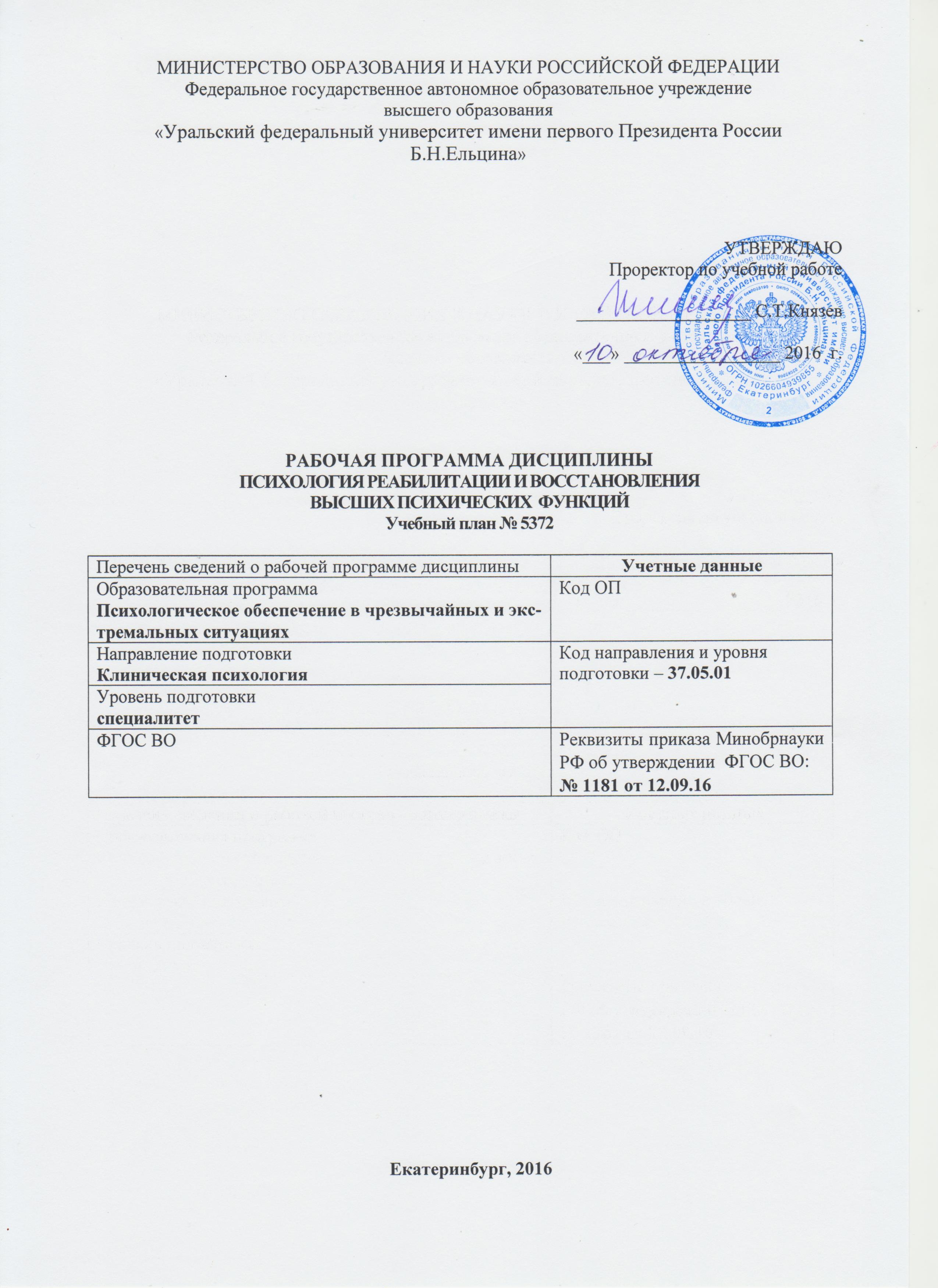 МИНИСТЕРСТВО ОБРАЗОВАНИЯ И НАУКИ РОССИЙСКОЙ ФЕДЕРАЦИИ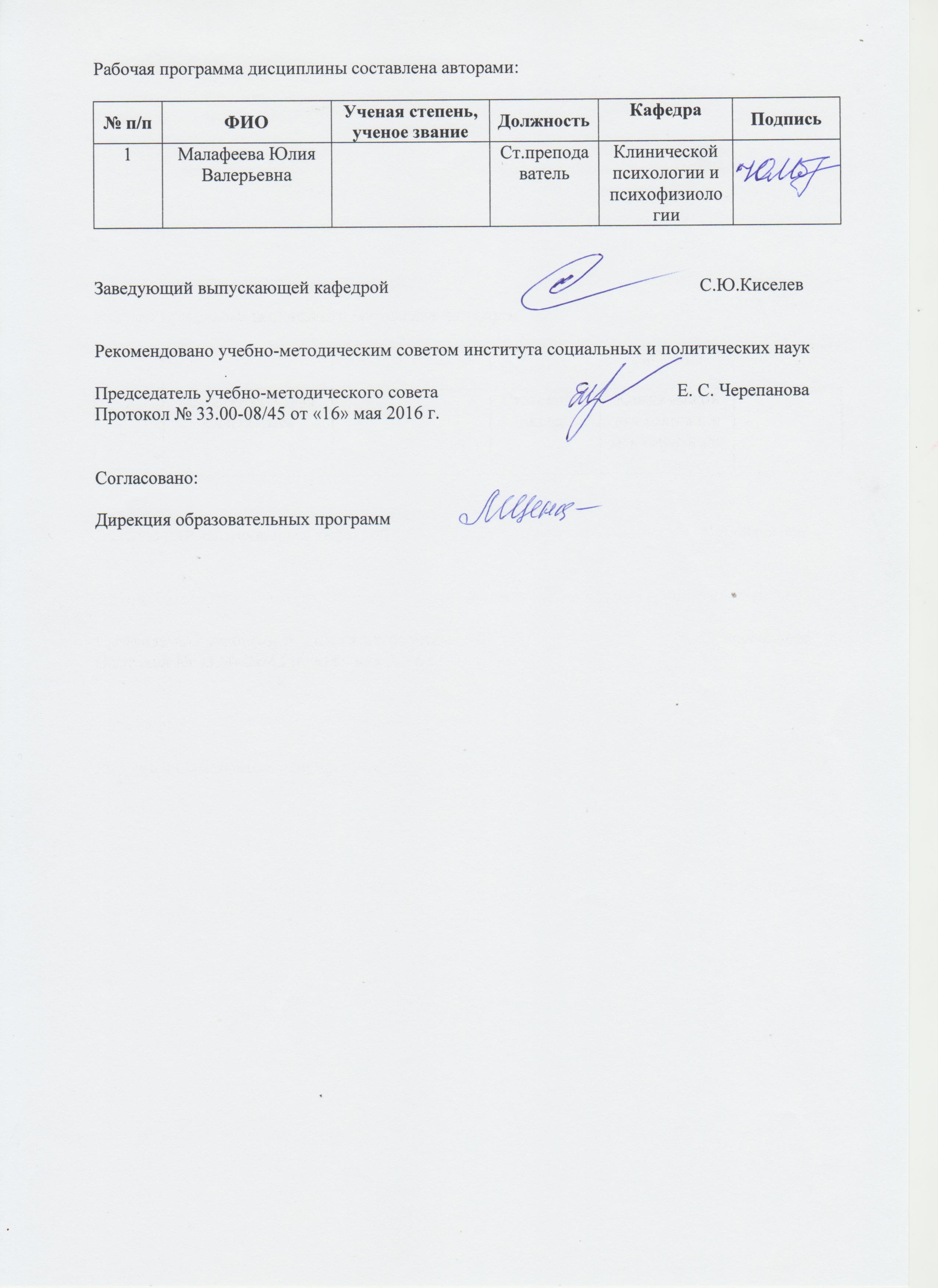 Федеральное государственное автономное образовательное учреждениевысшего образования«Уральский федеральный университет имени первого Президента России Б.Н.Ельцина»УТВЕРЖДАЮПроректор по учебной работе___________________ С.Т.Князев «___» _________________ 2016  г.РАБОЧАЯ ПРОГРАММА ДИСЦИПЛИНЫпсихология реабилитации и восстановления высших психических  функцийУчебный план № 5372Екатеринбург, 2016Рабочая программа дисциплины составлена авторами:Заведующий выпускающей кафедрой 						С.Ю.КиселевРекомендовано учебно-методическим советом института социальных и политических наук Председатель учебно-методического совета	                                           Е. С. ЧерепановаПротокол № 33.00-08/45 от «16» мая 2016 г.Согласовано:Дирекция образовательных программ  ОБЩАЯ ХАРАКТЕРИСТИКА ДИСЦИПЛИНЫ Психология реабилитации и восстановления высших психических функцийАннотация содержания дисциплины Цели дисциплины:Подготовка выпускников к использованию в профессиональной деятельности знаний базовых понятий нарушений и восстановления высших психических функций (ВПФ) у больных с различными поражениями головного мозга; специфики проведения психологического исследования и интерпретации его результатов на высоком научном уровне; методов восстановления, поврежденных ВПФ.Подготовка выпускников к научной деятельности в исследовательских отделах академических и научно-исследовательских организаций: к осуществлению теоретического анализа проблем, связанных с дезадаптацией человека и расстройствами психики при различных заболеваниях.Язык реализации программы – русский.Планируемые результаты обучения по дисциплине  Результатом освоения дисциплины является формирование у студента соответствующих профессионалам компетенций:  РО-2 - Способность применять правовые, экономические, психологические, социокультурные знания, использовать понятийно-теоретический аппарат в различных сферах жизнедеятельности, в том числе в профессиональной деятельностиРО-8 - Способность использовать в рамках практической деятельности клинического психолога основные приемы диагностики, профилактики, экспертизы, коррекции психологических свойств и состояний человека.РО 9 – Способность в рамках различных видов профессиональной деятельности прогнозировать изменения и понимать функционирование различных составляющих психики в норме и патологииИзучение дисциплины направлено  на формирование компетенций:В результате освоения дисциплины «Психология реабилитации и восстановления высших психических функций» студент должен:	знать: специфику нарушений психических функций при различных вариантах мозговой патологии (при черепно-мозговых травмах, опухолевых и сосудистых повреждениях головного мозга, при таких заболеваниях, как эпилепсия, паркинсонизм, деменции); методы восстановления нарушенных ВПФ в рамках процесса реабилитации; направления, методы, техники психокоррекции и восстановительного обучения больных с очаговыми поражениями головного мозга;уметь: работать с историей болезни; применять методы коррекции и реабилитации; разрабатывать стратегии психологического обследования пациента;владеть: навыками интерпретации результатов исследования состояния ВПФ и прогнозирования возможностей реабилитации; методическими приемами восстановительного обучения и психологической коррекции нарушенных психических функций.Объем дисциплины 1.5.Место дисциплины в структуре образовательной программы СОДЕРЖАНИЕ ДИСЦИПЛИНЫ РАСПРЕДЕЛЕНИЕ УЧЕБНОГО ВРЕМЕНИРаспределение для изучаемой дисциплины аудиторной нагрузки и контрольных мероприятий по разделам для очной формы обученияОРГАНИЗАЦИЯ ПРАКТИЧЕСКИХ ЗАНЯТИЙ, САМОСТОЯТЕЛЬНОЙ РАБОТЫ ПО ДИСЦИПЛИНЕЛабораторные работы       не предусмотрено.Практические занятия4.3.Примерная тематика самостоятельной работы Примерный перечень тем домашних работ:Домашняя работа №1Проявления нарушения когнитивных функций и речи при черепно-мозговых травмах (ЧМТ)Динамика нейропсихологических расстройств после ЧМТНейропсихологическое исследование больных, перенесших ЧМТДомашняя работа №2Этапы когнитивной реабилитации пациентов с ЧМТ.Психологические  опросники  и  шкалы  используются  для  оценки состояния и контроля восстановления ВПФ Критерии оценки эффективности проводимой после ЧМТ реабилитацииПримерный перечень тем графических работне предусмотреноПримерный перечень тем рефератов (эссе, творческих работ):не предусмотрено4.3.4    Примерная тематика индивидуальных или групповых проектовне предусмотрено4.3.5.Примерный перечень тем расчетных работ (программных продуктов)не предусмотрено4.3.6. Примерный перечень тем расчетно-графических работне предусмотрено4.3.7. Примерный перечень тем  курсовых проектов (курсовых работ) не предусмотрено4.3.8. Примерная тематика контрольных работКонтрольная работа №1Основные закономерности повреждения и восстановления ВПФ при поражениях мозга4.3.9. Примерная тематика коллоквиумовне предусмотреноСООТНОШЕНИЕ РАЗДЕЛОВ ДИСЦИПЛИНЫ И ПРИМЕНЯЕМЫХ ТЕХНОЛОГИЙ ОБУЧЕНИЯ*ПРОЦЕДУРЫ КОНТРОЛЯ И ОЦЕНИВАНИЯ РЕЗУЛЬТАТОВ ОБУЧЕНИЯ (Приложение 1)ПРОЦЕДУРЫ ОЦЕНИВАНИЯ РЕЗУЛЬТАТОВ ОБУЧЕНИЯ В РАМКАХ НЕЗАВИСИМОГО ТЕСТОВОГО КОНТРОЛЯ (Приложение 2)ФОНД ОЦЕНОЧНЫХ СРЕДСТВ ДЛЯ ПРОВЕДЕНИЯ ТЕКУЩЕЙ И ПРОМЕЖУТОЧНОЙ АТТЕСТАЦИИ ПО ДИСЦИПЛИНЕ (Приложение 3)УЧЕБНО-МЕТОДИЧЕСКОЕ И ИНФОРМАЦИОННОЕ ОБЕСПЕЧЕНИЕ дисциплины9.1.Рекомендуемая литература9.1.1.Основная литератураВартанян, И.А. Нейрофизиология : учебное пособие / И.А. Вартанян, В.Я. Егоров ; Негосударственное образовательное учреждение высшего профессионального образования «Институт специальной педагогики и психологии». - Санкт-Петербург : НОУ «Институт специальной педагогики и психологии», 2014. - 64 с. : ил., табл., схем. - Библиогр. в кн.. - ISBN 978-5-8179-0182-5 ; То же [Электронный ресурс]. - URL: http://biblioclub.ru/index.php?page=book&id=438774 Дыхан, Л.Б. Введение в анатомию центральной нервной системы : учебное пособие / Л.Б. Дыхан ; Министерство образования и науки Российской Федерации, Южный федеральный университет, Инженерно-технологическая академия. - Ростов : Издательство Южного федерального университета, 2016. - 115 с. : ил., табл. - Библиогр.: с. 103-104. - ISBN 978-5-9275-1973-6 ; То же [Электронный ресурс]. - URL: http://biblioclub.ru/index.php?page=book&id=461883 Корецкая, И.А. Клиническая психология : учебно-методический комплекс / И.А. Корецкая. - Москва : Евразийский открытый институт, 2010. - 48 с. - ISBN 978-5-374-00366-6 ; То же [Электронный ресурс]. - URL: http://biblioclub.ru/index.php?page=book&id=90910 Лурия, А.Р. Высшие корковые функции человека и их нарушения при локальных поражениях мозга / А.Р. Лурия. - б.м. : Издательство Московского университета, 1962. - 432 с. - ISBN 978-5-4458-7128-6 ; То же [Электронный ресурс]. - URL: http://biblioclub.ru/index.php?page=book&id=230806  Основы нейропсихологии : учебно-методический комплекс / сост. Р.В. Козьяков. - Москва : Директ-Медиа, 2014. - 163 с. - ISBN 978-5-4458-3466-3 ; То же [Электронный ресурс]. - URL: http://biblioclub.ru/index.php?page=book&id=241198 Трофимов, А.М. Теория психического образа и ассоциаций : монография / А.М. Трофимов ; Министерство образования и науки Российской Федерации, Государственное образовательное учреждение высшего профессионального образования «Елецкий государственный университет им. И.А. Бунина». - Елец : Елецкий государственный университет им. И. А. Бунина, 2010. - 533 с. - Библиогр. в кн. - ISBN 978-5-94809-455-7 ; То же [Электронный ресурс]. - URL: http://biblioclub.ru/index.php?page=book&id=364573 Хомская, Евгения Давыдовна (1929-2004) . Нейропсихология : [учебник для вузов по направлению "Психология" и специальностям "Психология" и "Клиническая психология"] / Е. Д. Хомская ; Моск. гос. ун-т им. М. В. Ломоносова .— 4-е изд. — Санкт-Петербург [и др.] : Питер, 2014 .— 496 с – 25 экз9.1.2.Дополнительная литератураАнохин, П.К. Принципиальные вопросы общей теории функциональных систем / П.К. Анохин. - Москва : Директ-Медиа, 2008. - 131 с. - ISBN 978-5-9989-0384-7 ; То же [Электронный ресурс]. - URL: http://biblioclub.ru/index.php?page=book&id=39125 Астапов, В.М. Коррекционная педагогика с основами нейро- и патопсихологии : учебное пособие / В.М. Астапов. - Москва : ПЕР СЭ, 2006. - 176 с. - ISBN 5-98549-017-3 ; То же [Электронный ресурс]. - URL: http://biblioclub.ru/index.php?page=book&id=233327 Атлас анатомии человека / . - 2-е изд., доп. и перераб. - Москва : Издательство «Рипол-Классик», 2014. - 576 с. : ил. - ISBN 978-5-386-04919-5 ; То же [Электронный ресурс]. - URL: http://biblioclub.ru/index.php?page=book&id=353533 Вартанян, И.А. Высшая нервная деятельность и функции сенсорных систем : учебное пособие / И.А. Вартанян ; Негосударственное образовательное учреждение высшего профессионального образования «Институт специальной педагогики и психологии». - Санкт-Петербург : НОУ «Институт специальной педагогики и психологии», 2013. - 108 с. : ил., табл., схем. - Библиогр. в кн.. - ISBN 978-5-8179-0161-0 ; То же [Электронный ресурс]. - URL: http://biblioclub.ru/index.php?page=book&id=438775 Лурия, Александр Романович (1902-1977) . Основы нейропсихологии : Учеб. пособие для вузов по направлению и специальностям психологии / А. Р. Лурия ; [предисл. Е. Д. Хомской] .— 4-е изд., стер. — М. : Academia, 2006 .— 381 с – 16 экзПешкова, В.Е. Мозг и психика: теория системного подхода в психологии : монография / В.Е. Пешкова. - 3-е изд. - Москва ; Берлин : Директ-Медиа, 2015. - 628 с. : ил. - Библиогр. вкн. - ISBN 978-5-4475-3892-7 ; То же [Электронный ресурс]. - URL: http://biblioclub.ru/index.php?page=book&id=274426 Психология : хрестоматия / Современная гуманитарная академия. - Москва : Современная гуманитарная академия, 2004. - Ч. 1. - 188 с. - ISBN 5-8323-0345-8 ; То же [Электронный ресурс]. - URL: http://biblioclub.ru/index.php?page=book&id=275189 Сварник, О.Е. Активность мозга: специализация нейрона и дифференциация опыта : монография / О.Е. Сварник ; Российская академия наук, Институт психологии. - Москва : Институт психологии РАН, 2016. - 190 с. : ил. - (Перспективы психологии). - Библиогр. в кн. - ISBN 978-5-9270-0330-3 ; То же [Электронный ресурс]. - URL: http://biblioclub.ru/index.php?page=book&id=472832 Скоромец, Т.А. Топическая диагностика заболеваний нервной системы / Т.А. Скоромец, А.П. Скоромец, А.А. Скоромец. - 8-е изд., перераб. и доп. - Санкт-Петербург : Политехника, 2012. - 627 с. : табл., ил. - Библиогр.: с. 612-615. - ISBN 978-5-7325-1009-6 ; То же [Электронный ресурс]. - URL: http://biblioclub.ru/index.php?page=book&id=129568 Тарасова, О.Л. Физиология центральной нервной системы : учебное пособие / О.Л. Тарасова. - Кемерово : Кемеровский государственный университет, 2009. - 99 с. - ISBN 978-5-8353-0961-0 ; То же [Электронный ресурс]. - URL: http://biblioclub.ru/index.php?page=book&id=232749 Хрестоматия по общей психологии. Психология памяти / . - Москва : Директ-Медиа, 2008. - 1602 с. - (Психология: Классические труды). - ISBN 9785998915918 ; То же [Электронный ресурс]. - URL: http://biblioclub.ru/index.php?page=book&id=39256Чуприкова, Н.И. Психика и психические процессы: сис­тема понятий общей психологии / Н.И. Чуприкова ; Институт психологии РАО. - Москва : Языки славянской культуры : Знак, 2015. - 609 с. : ил. - (Разумное поведение и язык. Language and Reasoning). - Библиогр. в кн. - ISBN 978-5-9551-0759-2 ; То же [Электронный ресурс]. - URL: http://biblioclub.ru/index.php?page=book&id=4667619. 2. Методические разработки Презентации к лекциям, выполненные в программе Microsoft Power Point9.3 Програмное обеспечениеMicrosoftOffice, MicrosoftPowerPoint, InternetExplorer, WindowsMedia9.4. Базы данных, информационно-справочные и поисковые системыЭлектронные информационные ресурсы Российской государственной библиотеки(www.rls.ru)Зональная библиотека УрФУ (http://lib.urfu.ru/)ЭБС Университетская библиотека онлайн ( https://biblioclub.ru/)ЭБС Лань (https://e.lanbook.com/)ЭБС Библиокомплектатор  (http://www.bibliocomplectator.ru/available)Портал образовательных ресурсов УрФУ (http://study.urfu.ru/)Ресурсы Института научной информации по общественным наукам Российской академии наук (ИНИОН РАН) (http://elibrary.ru)Университетская информационная система Россия (http://www.cir.ru)Поисковые информационные системы Yandex, Google.9.5. Электронные образовательные ресурсы не используются.мАТЕРИАЛЬНО-ТЕХНИЧЕСКОЕ ОБЕСПЕЧЕНИЕ ДИСЦИПЛИНЫ Сведения об оснащенности дисциплины специализированным и лабораторным оборудованием.Для проведения лекций и практических занятий необходим проектор с экраном, ноутбук, колонки.Учебный материал изучается в аудиториях университета, соответствующих действующим противопожарным правилам и санитарным нормам и оснащенных рабочими местами для обучающихся в достаточном количестве.ПРИЛОЖЕНИЕ 1к рабочей программе дисциплины6. ПРОЦЕДУРЫ КОНТРОЛЯ И ОЦЕНИВАНИЯ РЕЗУЛЬТАТОВ ОБУЧЕНИЯ В РАМКАХ ТЕКУЩЕЙ И ПРОМЕЖУТОЧНОЙ АТТЕСТАЦИИ ПО ДИСЦИПЛИНЕ(для очной формы обучения)6.1. Весовой коэффициент значимости дисциплины – 1, в том числе, коэффициент значимости курсовых работ/проектов, если они предусмотрены – не предусмотрены  6.2.Процедуры текущей и промежуточной  аттестации по дисциплине Процедуры текущей и промежуточной аттестации курсовой работы (не предусмотрено)Коэффициент значимости семестровых результатов освоения модуля (дисциплины)ПРИЛОЖЕНИЕ 2 к рабочей программе дисциплины7. ПРОЦЕДУРЫ ОЦЕНИВАНИЯ РЕЗУЛЬТАТОВ ОБУЧЕНИЯ В РАМКАХ НЕЗАВИСИМОГО ТЕСТОВОГО КОНТРОЛЯДисциплина и ее аналоги, по которым возможно тестирование, отсутствуют на сайте ФЭПО http://fepo.i-exam.ru.Дисциплина и ее аналоги, по которым возможно тестирование, отсутствуют на сайте Интернет-тренажеры http://training.i-exam.ru.Дисциплина и ее аналоги, по которым возможно тестирование, отсутствуют на портале СМУДС УрФУ.В связи с отсутствием Дисциплины и ее аналогов, по которым возможно тестирование, на сайтах ФЭПО, Интернет-тренажеры и портале СМУДС УрФУ, тестирование в рамках НТК не проводится.ПРИЛОЖЕНИЕ 3к рабочей программе дисциплины8. ФОНД ОЦЕНОЧНЫХ СРЕДСТВ ДЛЯ ПРОВЕДЕНИЯ ТЕКУЩЕЙ И ПРОМЕЖУТОЧНОЙ АТТЕСТАЦИИ ПО ДИСЦИПЛИНЕ 8.1. КРИТЕРИИ ОЦЕНИВАНИЯ РЕЗУЛЬТАТОВ КОНТРОЛЬНО-ОЦЕНОЧНЫХ МЕРОПРИЯТИЙ ТЕКУЩЕЙ И ПРОМЕЖУТОЧНОЙ АТТЕСТАЦИИ ПО ДИСЦИПЛИНЕ В РАМКАХ БРС 	В рамках БРС применяются утвержденные на кафедре критерии оценивания достижений студентов по каждому  контрольно-оценочному мероприятию. Система критериев оценивания, как и при проведении промежуточной аттестации по модулю, опирается на три уровня освоения компонентов компетенций: пороговый, повышенный, высокий.8.2. КРИТЕРИИ ОЦЕНИВАНИЯ РЕЗУЛЬТАТОВ  ПРОМЕЖУТОЧНОЙ АТТЕСТАЦИИ ПРИ ИСПОЛЬЗОВАНИИ НЕЗАВИСИМОГО ТЕСТОВОГО КОНТРОЛЯПри проведении независимого тестового контроля как формы промежуточной аттестации применяется  методика оценивания результатов, предлагаемая разработчиками тестов. Процентные показатели результатов независимого тестового контроля  переводятся в баллы промежуточной аттестации по 100-балльной шкале в БРС:  в случае балльной оценки по тесту (блокам, частям теста) переводится процент набранных баллов от общего числа возможных баллов по тесту;при отсутствии балльной оценки по тесту  переводится процент верно выполненных заданий теста, от общего числа заданий.8.3. ОЦЕНОЧНЫЕ СРЕДСТВА ДЛЯ ПРОВЕДЕНИЯ ТЕКУЩЕЙ И ПРОМЕЖУТОЧНОЙ АТТЕСТАЦИИ 8.3.1. Примерные  задания для проведения мини-контрольных в рамках учебных занятий  не предусмотрено.8.3.2. Примерные  контрольные задачи в рамках учебных занятий не предусмотрено.8.3.3. Примерные  контрольные кейсы  не предусмотрено.8.3.4. Перечень примерных  вопросов для зачета Не предусмотрено.8.3.5. Перечень примерных вопросов для экзамена: Экзамен производится в виде решения студентами учебных клинических задач: предлагается описание клинических случаев повреждения у пациентов ВПФ различной этиологии, на основании которых необходимо выстроить диагностическую гипотезу, составить план детального обследования состояния ВПФ (набор конкретных нейропсихологических проб, а при необходимости и других психодиагностических методик) и программу реабилитации.Как   с   позиций теории   системной динамической локализации высших психических функций объяснить закономерности повреждения ВПФ?За    счет    чего    возможным    становится    возможным    восстановление поврежденных ВПФ?Как происходит повреждение ВПФ при черепно-мозговых травмах, от    каких факторов зависит его тяжесть и специфика?Как   осуществляется   восстановление   ВПФ   в   остром   периоде черепно-мозговой травмы?Что такое психостимулотерапия?С   помощью,   каких    приемов    проводится    коррекция    амнестических расстройств после травмы?Как проявляются нарушения когнитивных функций и речи при ЧМТ?Опишите динамику нейропсихологических расстройств после ЧМТ.Как проводится нейропсихологическое исследование больных, перенесших ЧМТ?Опишите этапы когнитивной реабилитации пациентов с ЧМТ.Какие психологические опросники и шкалы используются для оценки состояния и контроля восстановления ВПФ? По каким критериям можно оценить эффективность проводимой после ЧМТ реабилитации?В   чем   заключается   специфика   повреждений   ВПФ   при   сосудистых заболеваниях головного мозга?Охарактеризуйте     нейропсихологические     синдромы     при     аневризмах передней соединительной, средней и задней мозговых артерий. Охарактеризуйте   нейропсихологические   синдромы   поражения   сосудов головного мозга при инсультах. В чем заключаются реабилитационные мероприятия по восстановлению ВПФ после инсультов?Каковы основные направления психологического сопровождения больных, перенесших инсульт?Дайте общую характеристику опухолевым заболеваниям головного мозга. 19.В чем заключаются особенности нарушения ВПФ при опухолях головного мозга?Охарактеризуйте     основные     направления     восстановления     ВПФ     и психологического сопровождения    пациентов с опухолевым поражением головного мозга.В чем заключается специфика нарушений ВПФ при эпилепсии?В чем состоят особенности реабилитационного процесса и психологического сопровождения пациентов с эпилепсией?Опишите   нейропсихологические   нарушения   при   нормальном   процессе старения. В чем проявляются нарушения ВПФ при деменциях позднего возраста?Опишите     нейропсихологический     синдром     нарушений     ВПФ     при паркинсонизме.Охарактеризуйте пути восстановления ВПФ при локальных поражениях головного мозга. Раскройте      психофизиологические,      психологические      и      психолого-педагогические  принципы  восстановительного  обучения  больных  после локальных поражений головного мозга.Какие    методы    используются    при    восстановительном    обучении    и реабилитации больных с локальными поражениями головного мозга?Как осуществляется восстановление речевых функций при разных вариантах афазий (при эфферентной моторной, афферентной моторной, динамической, сенсорной, акустико- и оптико-мнестической, сенсорной афазиях)? С  помощью  каких  методов  и  приемов  осуществляется  восстановление высших гностических функций при агнозиях?Как осуществляется восстановление пространственного гнозиса и схемы тела?Опишите приемы восстановления интеллектуальной деятельности на примерах восстановления процесса счета, осуществления счетных операций и решения арифметических задач.Как происходит процесс восстановления конструктивной деятельности при поражении теменно-затылочных и лобных отделов головного мозга?8.3.6. Ресурсы АПИМ УрФУ, СКУД УрФУ для проведения тестового контроля в рамках текущей и промежуточной аттестации Не используются.8.3.7. Ресурсы ФЭПО для проведения независимого тестового контроля Не используются.8.3.8. Интернет-тренажеры Не используются.Перечень сведений о рабочей программе дисциплиныУчетные данныеОбразовательная программа Психологическое обеспечение в чрезвычайных и экс-тремальных ситуацияхКод ОП Направление подготовки Клиническая психологияКод направления и уровня подготовки – 37.05.01Уровень подготовки специалитет Код направления и уровня подготовки – 37.05.01ФГОС ВОРеквизиты приказа Минобрнауки РФ об утверждении  ФГОС ВО: № 1181 от 12.09.16 № п/пФИОУченая степень, ученое званиеДолжностьКафедраПодпись1Малафеева Юлия ВалерьевнаСт.преподаватель Клинической психологии и психофизиологииПСК-1.12 - способностью и готовностью к индивидуальной, групповой и семейной психотерапии, психологическому консультированию и психологической коррекции отсроченных реакций на травматический стрессПК-5 – способностью и готовностью определять цели и самостоятельно или в кооперации с коллегами разрабатывать программы психологического вмешательства с учетом нозологических и индивидуально-психологических характеристик, квалифицированно осуществлять клинико-психологическое вмешательство в целях профилактики, лечения, реабилитации и развитияПК-6 – способностью осуществлять психологическое консультирование медицинского персонала (или сотрудников других учреждений) по вопросам взаимодействия с пациентами (клиентами), создавать необходимую психологическую атмосферу и «терапевтическую среду»ПК-8 – готовностью квалифицированно проводить психологическое исследование в рамках различных видов экспертизы (судебно-психологической, военной, медико-социальной и медико-педагогической экспертизы), анализировать его результаты, формулировать экспертное заключение, адекватное задачам экспертизы и запросам пользователя   ОК-6 – готовностью действовать в нестандартных ситуациях, нести социальную и этическую ответственность за принятые решенияОК-7 – готовностью к саморазвитию, самореализации, использованию творческого потенциалаВиды учебной работы Объем дисциплиныОбъем дисциплиныРаспределение объема дисциплины по семестрам (час.)Распределение объема дисциплины по семестрам (час.)Распределение объема дисциплины по семестрам (час.)№п/пВиды учебной работы Всего часов101.Аудиторные занятия28282.Лекции14143.Практические занятия14144.Лабораторные работы--5.Самостоятельная работа студентов, включая все виды текущей  аттестации1521526.Промежуточная аттестация1818/Э7.Общий объем  по учебному плану, час.1801808.Общий объем  по учебному плану, з.е.551. ПререквизитыОсновы нейропсихологии. Практикум по нейропсихологической диагностике. Неврология. Нейрофизиология. 2. КореквизитыВозрастная психофизиология. Прикладная психофизиология.3. ПостреквизитыКодраздела, темыРаздел, темадисциплины*Содержание Р1Раздел 1. Повреждение и возможности восстановления ВПФ при различных нозологических формах поражения головного мозгаРаздел 1. Повреждение и возможности восстановления ВПФ при различных нозологических формах поражения головного мозгаР1.Т1Тема 1. ВведениеОсновные закономерности повреждения и восстановления ВПФ при поражениях мозга (с позиций теории системной динамической локализации высших психических функций А.Р.Лурия).Р1.Т2Тема 2. Повреждение и возможности восстановления ВПФ после черепно-мозговых травм.Общие представления о черепно-мозговых травмах (ЧМТ). Факторы, определяющие характер реабилитационных мероприятий (типы ЧМТ, тяжесть, течение, последствия, клинические синдромы ЧМТ, синдром психических дисфункций). Реабилитация в остром периоде ЧМТ - психостимулотерапия и коррекция амнестических расстройств. Реабилитация в промежуточном и отдаленном периодах ЧМТ. Нарушения когнитивных функций при ЧМТ: расстройства сознания (синдром угнетения сознания - оглушение, сопор, кома; посткоматозное состояние, синдром реинтеграции сознания после выхода из вегетативного состояния, синдром помраченного сознания), расстройства внимания, расстройства памяти (фиксационная амнезия, транзиторная глобальная амнезия, конградная амнезия, ретроградная и антероградная амнезия), нарушения речи (афферентная моторная афазия, эфферентная моторная, сенсорная, акустико- и оптико-мнестические афазии, семантическая, динамическая и тотальная афазия), нарушения гнозиса и праксиса, нарушения процессов мышления и эмоционально-волевые расстройства. Динамика нейропсихологических расстройств после ЧМТ (в острый, промежуточный и отдаленный периоды). Нейропсихологическое обследование больных, перенесших ЧМТ: схема нейропсихологического обследования в отечественной практике (по А.Р.Лурия) и за рубежом. Когнитивная реабилитация: формы и этапы, когнитивное обучение, обучение поведению, просветительская психологическая работа с членами семьи больного, восстановление связей больного с обществом. Опросники и шкалы, применяемые для оценки состояния и контроля за восстановление ВПФ, критерии эффективности реабилитации.Р1.Т3Тема 3. Повреждения и возможности восстановления ВПФ при сосудистых заболеваниях головного мозгаОбщие представления о кровоснабжении головного мозга и о сосудистой патологии. Артериальные аневризмы: патофизиология и клиника нарушенийВПФ - нейропсихологические синдромы при аневризме передней соединительной артерии, средней и задней мозговых артерий. Нарушения ВПФ при окклюдирующих поражениях мозговых сосудов - при дисциркуляторной энцефалопатии. Основы патофизиологии мозгового инсульта. Основные нейропсихологические синдромы поражения сосудов головного мозга (синдромы поражения передней, средней и задней мозговых артерий, позвоночной и базиллярной артерий). Факторы, определяющие возможности восстановления психических функций (восстановление функциональной активности дезорганизованных нейронов; процессы нейропластичности, реорганизации функциональных систем мозга). Задачи реабилитации и основные проблемы, возникающие в остром и раннем восстановительном периодах инсульта. Способы улучшения двигательных, когнитивных и коммуникативных функций. Психологическая помощь. Реабилитационные мероприятия в восстановительном и резидуальном периодах заболевания: восстановление когнитивных функций (речи, праксиса, восстановление осознания схемы тела, памяти и др. ВПФ). Основные направления психотерапии и психокоррекции больных, перенесших инсульт. Методы контроля динамики восстановления психических функций и критерии эффективности реабилитации.Р1.Т4Тема 4. Повреждение и возможности восстановления ВПФ при опухолевых поражениях головного мозгаОбщие представления об опухолях центральной нервной системы (этиопатогенез, классификация, симптоматика). Основные синдромы нарушения ВПФ при локальных поражениях мозга опухолевым процессом. Реабилитация и восстановление ВПФ у больных с опухолевыми заболеваниями головного мозга. Основные направления психотерапии и психокоррекцииР1.Т5Тема 5. Нарушения ВПФ при эпилепсииОбщие представления об эпилепсии. Специфика нарушений ВПФ при эпилепсии. Особенности реабилитационного процесса и психологического сопровождения пациентов с эпилепсией.Р1.Т6Тема 6. Нарушения ВПФ при старении Нейропсихология нормального старения - развитие нейрокогнитивного дефицита. Фазы нормального старения, типология (по результатам нейропсихологической диагностики). Нарушения ВПФ при деменциях позднего возраста (понятие деменций; нарушения психических функций - памяти, мышления, ориентации, нарушения эмоциональной сферы и личности, зрительные галлюцинозы, старческий бред ущерба, старческий делирий, синдром «заката»; течение, клинические формы, степени тяжести деменций; типы деменций - атрофические и сосудистые). Особенности клинического течения и нарушения ВПФ при болезни Альцгеймера, сенильной деменций, болезни Пика, при мультиинфарктной деменций и деменций вследствие дисциркуляторной энцефалопатии. Прогноз в отношении динамики ВПФ при деменциях. Психологическая помощь лицам, осуществляющим уход за больными.Р1.Т7Тема 7. Нарушения ВПФ при паркинсонизмеОбщие представления о паркинсонизме. Нейропсихологическая картина нарушений ВПФ при данном заболевании.Р2Раздел 2. Восстановление ВПФ при очаговых поражениях головного мозгаРаздел 2. Восстановление ВПФ при очаговых поражениях головного мозгаР2.Т1Тема 1. Пути восстановления ВПФ при локальных поражениях мозгаВосстановление психических функций путем растормаживания. Восстановление путем викариата. Восстановление за счет перестройки функциональных систем. Спонтанное восстановление ВПФ.  Восстановление путем использования медикаментозных средств. Восстановление заторможенных функций путем изменения установки личности.Р2.Т2Тема 2. Принципы восстановительного обучения больных после локальных поражений головного мозгаПсихофизиологические принципы (принцип квалификации дефекта, использование сохранных анализаторных систем, создание новых функциональных систем, опора на разные уровни организации психических функций, опора на сохранные психические функции, взаимодействующие с пострадавшей функцией, принцип контроля). Психологические принципы (принцип учета личности больного, принцип опоры на сохранные формы вербальной и невербальной деятельности больного, принцип опоры на предметную деятельность, принцип организации деятельности больного, принцип программированного обучения). Психолого-педагогические принципы (принцип «от простого к сложному», учет объема и степени разнообразия материала, учет сложности вербального материала, учет эмоциональной сложности материала).Р2.Т3Тема 3. Общие методы восстановительного обучения и реабилитации больных с локальными поражениями головного мозгаНевербальные методы (интонационный метод, метод ритмико-мелодической структуры речи, метод рисования, мимика и жестовая речь, пение, метод введения в контекст, метод организации деятельности). Аудиовизуальные методы (метод просмотра кинокадров, метод озвученного чтения, конфликтный метод, метод активного самостоятельного озвучивания, метод просмотра диафильма, озвученного диктором, магнитофонный метод).Р2.Т4Тема 4. Восстановление речевых функций при афазииВосстановление устной экспрессивной речи ( методы восстановления речи при эфферентной моторной афазии, методы восстановления речи при афферентной моторной афазии, при динамической афазии). Восстановление устной импрессивной речи (методы восстановления речи при сенсорной афазии, при акустико-мнестической афазии, при семантической афазии, при амнестической афазии).Р2.Т5Тема 5. Восстановление гнозиса и праксисаВосстановление высших гностических функций (предметного гнозиса, лицевого гнозиса, цветового гнозиса). Восстановление психических функций при оптико-пространственной апрактоагнозии. Восстановление при нарушениях схемы тела.Р2.Т6Тема 6. Восстановление интеллектуальной деятельностиСтруктура интеллектуальной деятельности и ее нарушения при локальных поражениях мозга. Восстановление процесса решения арифметических задач у больных с поражением теменно-затылочных и лобных отделов мозга (метод программированного обучения решению задач больных с «лобным синдромом»). Методы восстановления при нарушениях счета и счетных операций.Р2.Т7Тема 7. Восстановление конструктивной деятельностиПсихология конструктивной деятельности и ее нарушения при локальных поражениях мозга. Восстановление конструктивной деятельности при поражении теменно-затылочных отделов коры левого полушария мозга. Восстановление конструктивной деятельности у больных с поражением лобных отделов мозга.Кодраздела, темыНомер занятияТема занятияВремя напроведениезанятия (час.)Время напроведениезанятия (час.)Р1.Т11Введение11Р1.Т22Повреждение и возможности восстановления ВПФ после черепно-мозговых травм11Р1.Т33Повреждение и возможности восстановления ВПФ при сосудистых заболеваниях головного мозга11Р1.Т44Повреждение и возможности восстановления ВПФ при опухолевых поражениях головного мозга11Р1.Т55Нарушения ВПФ при эпилепсии11Р1.Т66Нарушения ВПФ при старении11Р1.Т77Нарушения ВПФ при паркинсонизме11Р2.Т18Принципы восстановительного обучения больных после локальных поражений головного мозга11Р2.Т29Пути восстановления ВПФ при локальных поражениях мозга11Р2.Т310Общие методы восстановительного обучения и реабилитации больных с локальными поражениями мозга11Р2.Т411-12Восстановление речевых функций при афазии11Р2.Т513-14Восстановление гнозиса и праксиса11Р2.Т615-16Восстановление интеллектуальной деятельности11Р2.Т717Восстановление конструктивной деятельности11Всего:14Код раздела, темы дисциплиныАктивные методы обученияАктивные методы обученияАктивные методы обученияАктивные методы обученияАктивные методы обученияАктивные методы обученияДистанционные образовательные технологии и электронное обучениеДистанционные образовательные технологии и электронное обучениеДистанционные образовательные технологии и электронное обучениеДистанционные образовательные технологии и электронное обучениеДистанционные образовательные технологии и электронное обучениеДистанционные образовательные технологии и электронное обучениеКод раздела, темы дисциплиныПроектная работаКейс-анализДеловые игрыПроблемное обучениеКомандная работаДругие (указать, какие)Сетевые учебные курсыВиртуальные практикумы и тренажерыВебинары  и видеоконференцииАсинхронные web-конференции и семинарыСовместная работа и разработка контентаДругие (указать, какие)Р1*Р2**1.Лекции: коэффициент значимости совокупных результатов лекционных занятий – 0,61.Лекции: коэффициент значимости совокупных результатов лекционных занятий – 0,61.Лекции: коэффициент значимости совокупных результатов лекционных занятий – 0,61.Лекции: коэффициент значимости совокупных результатов лекционных занятий – 0,61.Лекции: коэффициент значимости совокупных результатов лекционных занятий – 0,6Текущая аттестация  на лекциях  Сроки – семестр,учебная неделяСроки – семестр,учебная неделяМаксимальная оценка в баллахМаксимальная оценка в баллахКонтрольная работа №1X, 1-13X, 1-134040Посещение лекцийX, 1-13X, 1-136060Весовой коэффициент значимости результатов текущей аттестации по лекциям – 0,4Весовой коэффициент значимости результатов текущей аттестации по лекциям – 0,4Весовой коэффициент значимости результатов текущей аттестации по лекциям – 0,4Весовой коэффициент значимости результатов текущей аттестации по лекциям – 0,4Весовой коэффициент значимости результатов текущей аттестации по лекциям – 0,4Промежуточная аттестация по лекциям – экзаменВесовой коэффициент значимости результатов промежуточной аттестации по лекциям – 0,6Промежуточная аттестация по лекциям – экзаменВесовой коэффициент значимости результатов промежуточной аттестации по лекциям – 0,6Промежуточная аттестация по лекциям – экзаменВесовой коэффициент значимости результатов промежуточной аттестации по лекциям – 0,6Промежуточная аттестация по лекциям – экзаменВесовой коэффициент значимости результатов промежуточной аттестации по лекциям – 0,6Промежуточная аттестация по лекциям – экзаменВесовой коэффициент значимости результатов промежуточной аттестации по лекциям – 0,62. Практические/семинарские занятия: коэффициент значимости совокупных  результатов практических/семинарских занятий – 0,42. Практические/семинарские занятия: коэффициент значимости совокупных  результатов практических/семинарских занятий – 0,42. Практические/семинарские занятия: коэффициент значимости совокупных  результатов практических/семинарских занятий – 0,42. Практические/семинарские занятия: коэффициент значимости совокупных  результатов практических/семинарских занятий – 0,42. Практические/семинарские занятия: коэффициент значимости совокупных  результатов практических/семинарских занятий – 0,42. Практические/семинарские занятия: коэффициент значимости совокупных  результатов практических/семинарских занятий – 0,42. Практические/семинарские занятия: коэффициент значимости совокупных  результатов практических/семинарских занятий – 0,4Текущая аттестация  на практических/семинарских занятиях Текущая аттестация  на практических/семинарских занятиях Текущая аттестация  на практических/семинарских занятиях Сроки – семестр,учебная неделяСроки – семестр,учебная неделяМаксимальная оценка в баллахМаксимальная оценка в баллахДомашняя работа №1Домашняя работа №1Домашняя работа №1X, 1-13X, 1-133030Домашняя работа №2Домашняя работа №2Домашняя работа №2X, 1-13X, 1-133030Посешение практических занятийПосешение практических занятийПосешение практических занятийX, 1-13X, 1-132020Ребота на практических занятияхРебота на практических занятияхРебота на практических занятияхX, 1-13X, 1-132020Весовой коэффициент значимости результатов текущей аттестации по практическим/семинарским занятиям– 1Весовой коэффициент значимости результатов текущей аттестации по практическим/семинарским занятиям– 1Весовой коэффициент значимости результатов текущей аттестации по практическим/семинарским занятиям– 1Весовой коэффициент значимости результатов текущей аттестации по практическим/семинарским занятиям– 1Весовой коэффициент значимости результатов текущей аттестации по практическим/семинарским занятиям– 1Весовой коэффициент значимости результатов текущей аттестации по практическим/семинарским занятиям– 1Весовой коэффициент значимости результатов текущей аттестации по практическим/семинарским занятиям– 1Промежуточная аттестация по практическим/семинарским занятиям – не предусмотренВесовой коэффициент значимости результатов промежуточной аттестации по практическим/семинарским занятиям–0Промежуточная аттестация по практическим/семинарским занятиям – не предусмотренВесовой коэффициент значимости результатов промежуточной аттестации по практическим/семинарским занятиям–0Промежуточная аттестация по практическим/семинарским занятиям – не предусмотренВесовой коэффициент значимости результатов промежуточной аттестации по практическим/семинарским занятиям–0Промежуточная аттестация по практическим/семинарским занятиям – не предусмотренВесовой коэффициент значимости результатов промежуточной аттестации по практическим/семинарским занятиям–0Промежуточная аттестация по практическим/семинарским занятиям – не предусмотренВесовой коэффициент значимости результатов промежуточной аттестации по практическим/семинарским занятиям–0Промежуточная аттестация по практическим/семинарским занятиям – не предусмотренВесовой коэффициент значимости результатов промежуточной аттестации по практическим/семинарским занятиям–0Промежуточная аттестация по практическим/семинарским занятиям – не предусмотренВесовой коэффициент значимости результатов промежуточной аттестации по практическим/семинарским занятиям–03. Лабораторные занятия: не предусмотреныкоэффициент значимости совокупных результатов лабораторных занятий – 03. Лабораторные занятия: не предусмотреныкоэффициент значимости совокупных результатов лабораторных занятий – 03. Лабораторные занятия: не предусмотреныкоэффициент значимости совокупных результатов лабораторных занятий – 03. Лабораторные занятия: не предусмотреныкоэффициент значимости совокупных результатов лабораторных занятий – 03. Лабораторные занятия: не предусмотреныкоэффициент значимости совокупных результатов лабораторных занятий – 03. Лабораторные занятия: не предусмотреныкоэффициент значимости совокупных результатов лабораторных занятий – 03. Лабораторные занятия: не предусмотреныкоэффициент значимости совокупных результатов лабораторных занятий – 0Порядковый номер семестра по учебному плану, в котором осваивается дисциплинаКоэффициент значимости результатов освоения дисциплины в семестреСеместр X1Компоненты компетенцийПризнаки уровня освоения компонентов компетенцийПризнаки уровня освоения компонентов компетенцийПризнаки уровня освоения компонентов компетенцийКомпоненты компетенцийпороговыйповышенныйвысокийЗнания Студент демонстрирует знание-знакомство, знание-копию: узнает объекты, явления и понятия, находит в них различия, проявляет знание источников получения информации, может осуществлять самостоятельно репродуктивные действия над знаниями путем самостоятельного воспроизведения и применения информации.Студент демонстрирует аналитические знания: уверенно воспроизводит и понимает полученные  знания, относит их к той или иной классификационной группе, самостоятельно систематизирует их, устанавливает взаимосвязи между ними, продуктивно применяет в знакомых ситуациях.Студент может самостоятельно извлекать новые знания из окружающего мира, творчески их использовать для принятия решений в новых и нестандартных ситуациях. УменияСтудент умеет корректно выполнять предписанные действия по инструкции, алгоритму  в известной ситуации, самостоятельно выполняет действия по решению типовых задач, требующих выбора из числа известных методов, в предсказуемо изменяющейся ситуацииСтудент умеет самостоятельно выполнять действия (приемы, операции) по решению нестандартных задач, требующих выбора на основе комбинации  известных методов, в непредсказуемо изменяющейся ситуацииСтудент умеет самостоятельно выполнять действия, связанные с решением исследовательских задач, демонстрирует творческое использование умений (технологий)Личностные качестваСтудент имеет низкую мотивацию учебной деятельности, проявляет безразличное, безответственное отношение к учебе, порученному делуСтудент имеет выраженную мотивацию учебной деятельности, демонстрирует позитивное отношение к обучению и будущей трудовой деятельности, проявляет активность. Студент имеет развитую мотивацию учебной и трудовой деятельности, проявляет настойчивость и увлеченность, трудолюбие, самостоятельность, творческий подход. 